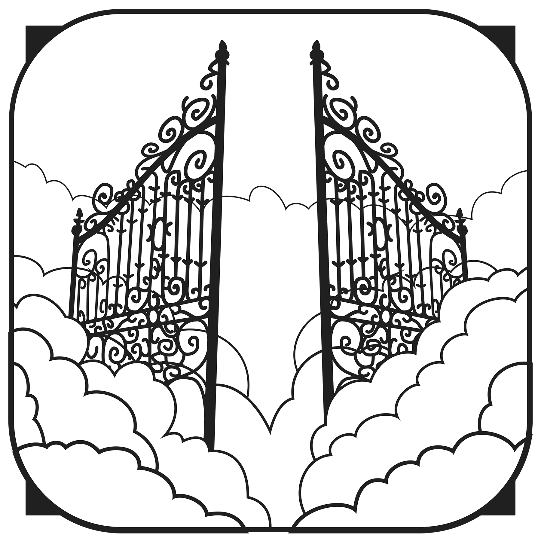 3rd Sunday after Pentecost“Enter His gates with thanksgiving, and His courts with praise! Give thanks to Him; bless His name.” Psalm 100:4AS WE GATHERThe history of celebrating Father’s Day in the United States begins with a church service held in West Virginia in 1908, which recalled and honored the fathers who had perished in a coal mine disaster in the area in the previous year. Two years later, a more general annual observance was begun at a YMCA in Spokane, Washington. But it was not until 1972 that the day was declared to be a national holiday. Among the many qualities of positive fatherhood celebrated on Father’s Day is a sense of compassion. Many centuries ago, the psalmist wrote: “As a father shows compassion to his children, so the Lord shows compassion to those who fear Him” (Psalm 103:13). Each week in worship we recall and give thanks for the compassionate love of our God, the eternal Father, who bears His people on eagles’ wings and crowns them with steadfast love and mercy.+ CONFESSION and ABSOLUTION +(LSB, Divine Service, Setting One, pg. 151)+ SERVICE OF THE WORD +HYMN “Praise, My Soul, the King of Heaven” (LSB 793)KYRIE (LSB, pg. 152-153)HYMN OF PRAISE “This Is the Feast” (LSB, pg. 155)SALUTATION and COLLECT OF THE DAY (LSB, pg. 156)OLD TESTAMENT READING Exodus 19:2-8 (bulletin insert)INTROIT (bulletin insert)EPISTLE Romans 5:6-15 (bulletin insert)ALLELUIA and VERSE (LSB, pg. 156)HOLY GOSPEL Matthew 9:35—10:8 (bulletin insert)HYMN “Church of God, Elect and Glorious” (LSB 646)SERMON “Nation Set Apart”NICENE CREED (LSB, pg. 158)PRAYER OF THE CHURCHRETURNING OF OUR FIRST FRUITSOFFERTORY “What Shall I Render to the Lord” (LSB, pg. 159)+ SERVICE OF THE SACRAMENT +Divine Service and the Close Fellowship of Holy CommunionOur Lord speaks and we listen. His Word bestows what it says. Faith that is born from what is heard acknowledges the gifts received with eager thankfulness and praise. The gifts include the Holy Supper in which we receive His true body and blood to eat and drink. Those welcome to the table acknowledge the real presence of the body and blood of Christ, confess their own sinfulness, and in true faith wish to receive the forgiveness and strength promised through this Holy Sacrament, as instructed … and in unity of faith … with God’s people here in this congregation. It is our sincerest desire that you join in the intimacy of this fellowship. However, if you are not, yet, an instructed and confirmed member-in-good-standing of a congregation of the Lutheran Church-Missouri Synod, please visit with the pastor about such a fellowship before communing. If you wish to come forward for a blessing, you are welcome to join us at the rail to receive such. Please cross your arms in front of you to indicate that desire.COMMUNION LITURGY (LSB, pg. 160-163)DISTRIBUTION “I Love Your Kingdom, Lord” (LSB 651)“O Jesus, Blessed Lord, to Thee” (LSB 632)POST-COMMUNION CANTICLE “Thank the Lord” (LSB, pg. 164)POST-COMMUNION COLLECT (LSB, pg. 166)BENEDICTION (LSB, pg. 166)HYMN “On Eagles’ Wings” (LSB 727)FAITH LUTHERAN CHURCH,Rev. Curt Hoover, Rev. Alebachew Teshome,Rev. Craig Fiebiger, Rev. Doug DeWitt2640 Buckner Road, Thompson’s Station, TN  37179, (615) 791-1880www.faithlutheran-tn.org                           All are welcome … 			… Christ is honored.